ΕΛΛΗΝΙΚΗ ΔΗΜΟΚΡΑΤΙΑ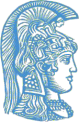 ΕΘΝΙΚΟΝΚΑΙΚΑΠΟΔΙΣΤΡΙΑΚΟΝ ΠΑΝΕΠΙΣΤΗΜΙΟΝ ΑΘΗΝΩΝΦΙΛΟΣΟΦΙΚΗ ΣΧΟΛΗ ΤΜΗΜΑ ΦΙΛΟΣΟΦΙΑΣΠΡΟΓΡΑΜΜΑ ΜΕΤΑΠΤΥΧΙΑΚΩΝ ΣΠΟΥΔΩΝ «Φιλοσοφία»Γραμματεία Π.Μ.Σ.: Γραφείο: 641,6ος όροφος. Πανεπιστημιούπολη–15784– Ιλίσια.Ε-mail:secr-philosophymaster@philosophy.uoa.gr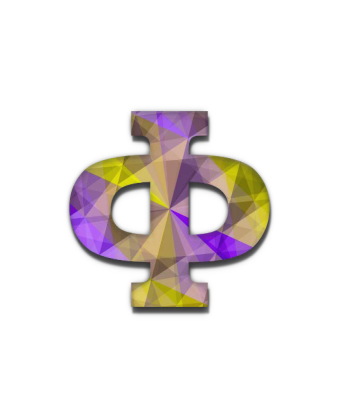 Π.Μ.Σ«ΦΙΛΟΣΟΦΙΑ»ΑΙΤΗΣΗ ΕΚΠΟΝΗΣΗΣ ΜΔΕΠρος:Τη Συντονιστική Επιτροπή του ΠΜΣ ΦιλοσοφίαΕπώνυμο:		………………………………………………………….Όνομα:		………………………………………………………….Αριθμός Μητρώου:	………………………………………………………….Email: 			………………………………………………………….Ειδίκευση: 		………………………………………………………….Παρακαλώ να εγκρίνετε την αίτησή μου για εκπόνηση Μεταπτυχιακής Διπλωματικής Εργασίας, με τίτλο: «…………………………………………………………………………..…………………………………………………………………………..…………………………………………………………………………..………………………………….………………………………………..……………..»υπό την επίβλεψη: ………………………………………………………………………………………………………….Ο/η φοιτητής/-ήτρια 				Ο/η επιβλέπων/-ουσαΥπογραφή 							ΥπογραφήΗμερομηνία………/2024					Ημερομηνία………../2024